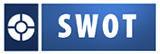 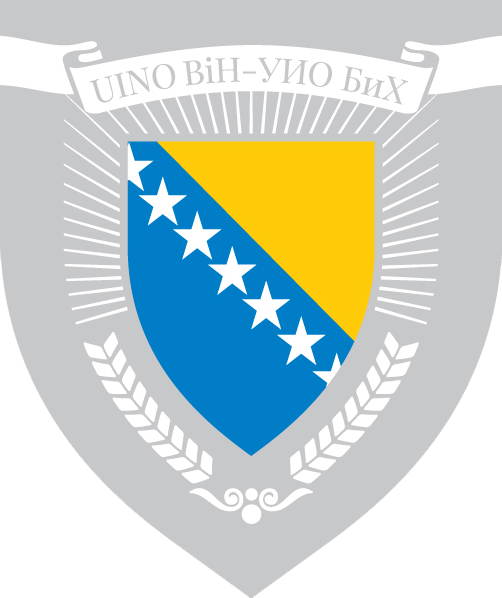 Udruženje ekonomista RS SWOT, u saradnji sa Upravom za indirektno oporezivanjeBosne i Hercegovine organizuje: SEMINAR ZA POSLOVNE BANKEPoštovani,Obavještavamo Vas da Udruženje ekonomista SWOT u saradnji sa Upravom za indirektno oporezivanjeBosne i Hercegovine organizuje jednodnevni seminar namijenjen poslovnim bankama. Seminar će biti posvećen novim informacionim sistema koje uvodi Uprava za indirektno oporezivanje, a koji donose određene novine kojima će se morati prilagoditi poslovne banke.                     Teme:  Šta donosi novi carinski informacioni podsistem ASYCUDA World, koje promjene u načinu izdavanja i praćenja garancija u carinskom postupku;Koji zahtjevi se postavljaju pred banke da bi se uspješno koristila nova poreska aplikacija koja donosi brojne novine; Informacije o pripremanju i uslovima za raspisivanje tendera za okvirni sporazum – ugovor o javnoj nabavci za vršenje usluga za svakodnevno prikupljanje i transfer prikupljenog prihoda na jedinstveni račun UIO.                    Predavači:mr Svjetlana Perković, pomoćnica direktora Sektor za informatičke tehnologije UIOMarinko Zgonjanin, šef Odsjeka za razvoj infromacionih sistemaKosta Đukanović, stručni savjetnik za praćenje Jedinstvenog računa                   Mjesto i datum održavanja:  Banjaluka,  hotel Bosna,  četvrtak, 29.06.2017.g u 11:00h. Kotizacija:  185,00 + PDV po učesniku (216,45 sa PDV-om)        Molimo Vas da izvršite uplatu na račun : 555-007-00223898-94 (Nova banka a.d. Banja Luka)  ili                                                                567-241-27000106-74  (Sberbank a.d. Banja Luka)                        U okviru kotizacije polaznici dobijaju Certifikat o završenom seminaru kao i radni materijal.Informacije: 051 322-960                                                                                    Seminaru će prisustvovati:          ___________________________                                   1.___________________________                            Naručilac	____________________________	                                 2.___________________________    Adresa naručioca	____________________________				  3.___________________________		   Odgovorna osoba	____________________________			            4. ___________________________		   Identifikacioni broj (JIB)	____________________________	                                   Potpis i pečat    			                           Telefon / fax                                Obavezno popunite narudžbenicu i pošaljite na fax: 051 322 961